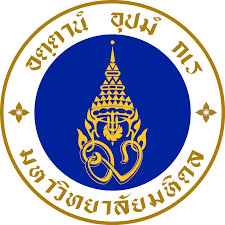 ระเบียบการจัดการแข่งขันกีฬาฟุตบอลกีฬาบุคลากรมหาวิทยาลัยมหิดล ประจำปี พ.ศ. 2562เพื่อให้การแข่งขันกีฬาฟุตบอลภายในมหาวิทยาลัยมหิดลเป็นไปด้วยความเรียบร้อย และบรรลุวัตถุประสงค์ของคณะกรรมการจัดการแข่งขันกีฬาภายในมหาวิทยาลัยมหิดล  ในการเชื่อมความสามัคคีภายในหน่วยงานและส่งเสริมให้บุคลากรได้มีโอกาสเล่นกีฬากันมากขึ้น  ตลอดจนคัดเลือกนักกีฬาไปเข้าร่วมแข่งขันกีฬาฟุตบอลสำนักงานคณะกรรมการการอุดมศึกษาประจำปี 2562   จึงกำหนดระเบียบการจัดการแข่งขันฟุตบอลกีฬาภายในมหาวิทยาลัยมหิดล ประจำปี  พ.ศ.  2562  ไว้ดังต่อไปนี้ข้อ 1. ระเบียบนี้เรียกว่า “ระเบียบการจัดการแข่งขันกีฬาฟุตบอลกีฬาบุคลากรมหาวิทยาลัยมหิดล  ประจำปี พ.ศ. 2562”ข้อ 2. ระเบียบนี้ให้ใช้บังคับตั้งแต่วันถัดจากวันประกาศ เป็นต้นไปข้อ 3. ให้ยกเลิกระเบียบใดที่ขัดกับระเบียบนี้ โดยให้ใช้ระเบียบนี้แทนข้อ 4.  กติกาการแข่งขัน4.1 ให้ใช้กติกาการแข่งขันซึ่งสมาคมฟุตบอลแห่งประเทศไทยในพระบรมราชูปถัมภ์กำหนดใช้ในปัจจุบันและระเบียบที่คณะกรรมการจัดการแข่งขันกีฬาฟุตบอลบุคลากรมหาวิทยาลัยมหิดล กำหนดขึ้น4.2 การกำหนดช่วงอายุของนักกีฬาในการแข่งขัน(ใช้ปี พ.ศ.ปัจจุบันลบด้วยปีเกิด)      4.2.1 ทีมกีฬาฟุตบอลประเภททั่วไป         4.1.1.1 นักกีฬาอายุต่ำกว่า 30 ปี ให้ลงทำการแข่งขันได้ไม่เกิน 3 คน         4.1.1.2 นักกีฬาอายุ 30-35 ปี ให้ลงทำการแข่งขันได้ไม่เกิน 5 คน         4.1.1.3 นักกีฬาอายุตั้งแต่ 36  ปี ขึ้นไป ให้ลงทำการแข่งขันไม่น้อยกว่า 2 คน		4.1.1.4 อนุญาตให้นักกีฬาในรุ่นอายุที่สูงกว่า ลงทำการแข่งขันแทนในรุ่นอายุที่ต่ำกว่าได้ แต่ไม่อนุญาตให้                                                          นักกีฬาในรุ่นที่ต่ำกว่าลงทำการแข่งขันในรุ่นอายุที่สูงกว่า                                              4.1.1.5 ผู้รักษาประตู ไม่จำกัดรุ่นอายุ                                     4.2.2 ทีมกีฬาฟุตบอลประเภทวีไอพี มีอายุ 40–44 ปี ให้ลงทำการแข็งขันได้ไม่เกิน 5 คน และอายุ 46 ขึ้น ไปให้ลง                                              สนามแข่งขันได้ 6 คน อนุญาตให้นักกีฬาในรุ่นอายุที่สูงกว่า ลงทำการแข่งขันแทนในรุ่นอายุที่ต่ำกว่าได้                                               แต่ไม่อนุญาตให้นักกีฬาในรุ่นที่ต่ำกว่าลงทำการแข่งขันในรุ่นอายุที่สูงกว่า4.3 กำหนดให้นักกีฬาประเภททั่วไป (ดีวิชั่น 1 และ 2 ) ในแต่ละทีมต้องเป็นนักกีฬาในสังกัดส่วนงานที่ส่งเข้าร่วมการแข่งขัน  ลงสนามแข่งขันในแต่ละครั้ง    60   %   (จำนวน   6   คน)    ที่เหลือเป็นนักกีฬาสังกัดส่วนงานอื่นๆ  หากทีมใดฝ่าฝืนส่งผู้เล่นลงสนามเกินตามที่กำหนด  จะถูกปรับแพ้ในนัดนั้นๆ   และให้ที่คู่แข่งขันเป็นฝ่ายชนะ(ได้ 3 คะแนน)   4.4 กำหนดให้นักกีฬาประเภทวีไอพี ในแต่ละทีมสามารถร่วมนักกีฬาของแต่ละส่วนงานเข้าร่วมการแข่งขันได้โดยไม่จำกัดจำนวน        ข้อ 5. ประเภทการแข่งขัน               ให้จัดการแข่งขันกีฬาฟุตบอล  ทีมชาย  11  คน    แบ่งเป็นประเภททั่วไป    จำกัดโซนอายุ  จำนวน  2    ดิวิชั่น   และประเภทวีไอพี -2-ข้อ 6. คุณสมบัติผู้เข้าร่วมการแข่งขัน6.1 เป็นบุคลากรในมหาวิทยาลัยมหิดลตามประกาศคณะกรรมการบริหารจัดการกีฬาบุคลากรมหาวิทยาลัยมหิดลประจำปี พ.ศ. 2562   เรื่อง   หลักเกณฑ์การจัดการแข่งขันกีฬาบุคลากรมหาวิทยาลัยมหิดล  ประจำปี พ.ศ. 2562ข้อ 7.การสมัครเข้าร่วมการแข่งขันและข้อปฏิบัติในการแข่งขัน7.1 ให้ส่วนงานสมัครเข้าร่วมแข่งขันฟุตบอลสมัครดข้าร่วมการแข่งขันโดยผ่านระบบ  Online    ตามที่คณะกรรมการจัดการแข่งขันกีฬาบุคลากรมหาวิทยาลัยมหิดล  ประจำปี พ.ศ.2562 กำหนด        7.2 กำหนดเปิดรับสมัครทีมฟุตบอลเข้าร่วมการแข่งขันผ่านระบบ online  ตั้งแต่วันที่ 3 –24  มกราคม  2562        7.3 กำหนดส่งรายชื่อนักกีฬาฟุตบอลผ่านระบบ online  ตั้งแต่วันที่  3 - 30  มกราคม   2562         7.5 กำหนดชี้แจ้งส่วนงานส่วนงานในวันที่ 10  มกราคม  2562                         7.4 กำหนดประชุมผู้จัดการทีมที่หน้าส่วนงานมอบหมาย พร้อมจับสลากแบ่งสายกีฬาฟุตบอล วันศุกร์ที่  25 มกราคม  2561 เวลา 13.00  น  ณ   ห้องประชุม  OSM  1  ชั้น  2   อาคารสำนักงานอธิการบดีกำหนดทำการแข่งขันกีฟุตบอล ตั้งแต่วันที่ 16  กุมภาพันธ์  – 29   มีนาคม 2561 เวลา  15.00 น - 17.30 น  (เฉพาะวันเสาร์  วันอาทิตย์ และวันอังคาร)  ณ  สนามฟุตบอล  1 7.5 กำหนดให้แต่ละหน่วยงานส่งรายชื่อผู้เล่นเข้าร่วมการแข่งขันได้ไม่เกิน 25 คน แต่ไม่น้อยกว่า 11  คนข้อ 8.วิธีการจัดการแข่งขัน  กำหนดให้มีการแข่งขันดังนี้8.1 การแข่งขันประเภททั่วไป 	8.1.1 แบ่งการแข่งขันออกเป็น  2  ดิวิชั่น  ได้แก่ดิวิชั่น 1 และดิวิชั่น 2  และกำหนดให้  ดิวิชั่น 1  แบ่งเป็น 2 สาย                                     (สาย A และสาย B) และดิวิชั่น  2   แบ่งเป็น  2  สาย   (สาย C และสาย D) โดยคัดเลือกทีมอันดับที่  1 และ                                    อันดับที่ 2 ของแต่ละสายเข้ารอบรองชนะเลิศ                           8.1.2 ในการแข่งขันรอบรองชนะเลิศ                                       	 ดิวิชั่น 1                                            ทีมอันดับที่ 1 ของสาย A พบกับทีมอันดับที่ 2  ของสาย B
                                                  ทีมอันดับที่ 2  ของสาย A พบกับทีมอันดับที่ 1  ของสาย B                                          	 ดิวิชั่น 2                                            ทีมอันดับที่ 1 ของสาย C พบกับทีมอันดับที่ 2 ของสาย D
                                                  ทีมอันดับที่ 2 ของสาย C พบกับทีมอันดับที่ 1 ของสาย D	8.1.3 ให้ทีมชนะในรอบรองชนะเลิศเข้าแข่งขันรอบชิงชนะเลิศ  ทีมที่แพ้ในรอบรองชนะเลิศแข่งขันรอบชิง   ชนะเลิศอันดับ 3                                 8.1.4 กรณีมีทีมสมัครเข้าร่วมการแข่งขันจำนวนน้อย ต่ำกว่า  6 ทีม  ไม่สามารถแบ่งสายการแข่งขันได้   ให้จัดการ                                          แข่งขันแบบพบกันหมด หรือแต่ละดีวีชั่นใดมีทีมสมัครเข้าร่วมการแข่งขันจำนวนน้อยไม่เกิน 3 ทีม ให้รวมดิวิชั่น                                  8.1.5 เกณฑ์การเลื่อนดีวิชั่น                                           - ให้คัดเลือกทีมจากดีวิชั่น 1 ลงมาเล่นดีวิชั่น 2  ในปีถัดไป โดยให้นำผลคะแนนรวมน้อยที่สุด จำนวน 2 ทีม                                             ตามลำดับ  ลงมาเล่นในดีวิชั่น 2  กรณีมีทีมที่มีผลคะแนนรวมน้อยที่สุดมีมากกว่า 2 ทีม ให้ทำการจับสลาก                                                เพื่อหาทีมลงมาเล่นในดีวิชั่น 2                                          -  ให้คัดเลือกทีมจากดีวิชั่น 2 ขึ้นมาเล่นดีวิชั่น 1 ในปีถัดไป โดยให้ทีมชนะเลิศและรองชนะเลิศ ในดีวิชั่น 2                                                เลื่อนขึ้นมาเล่นในดีวิชั่น 1หากมีข้อขัดข้องในการเลื่อนชั้นของแต่ละทีมหรือแต่ละดีวิชั่นคณะกรรมการจัดการแข่งขันฯ เป็นผู้พิจารณาชี้ขาด-3-                         8.2 การแข่งขันประเภท วีไอพี8.2.1  แบ่งการแข่งขันออกเป็นสองสาย ได้แก่ วีไอพี  E  และวีไอพี F  โดยคัดเลือกทีมอันดับที่ 1 และอันดับที่ 2                     ของแต่ละสายเข้ารอบรองชนะเลิศ8.2.2 ในการแข่งขันรอบรองชนะเลิศ           ทีมอันดับที่ 1 ของวีไอพี E พบกับทีมอันดับที่ 2 ของวีไอพี F
                               ทีมอันดับที่ 2 ของวีไอพี E พบกับทีมอันดับที่ 1 ของวีไอพี F8.2.3 ให้ทีมชนะในรอบรองชนะเลิศเข้าแข่งขันรอบชิงชนะเลิศ  ทีมที่แพ้ในรอบรองชนะเลิศแข่งขันรอบชิง          ชนะเลิศอันดับ 3                                        8.2.4 กรณีมีทีมสมัครเข้าร่วมการแข่งขันจำนวนน้อย ไม่สามารถแบ่งสายการแข่งขันได้  ให้จัดการแข่งขันแบบพบ                                                 กันหมด 		8.3 ประเภททั่วไป ส่วนงานที่สมัครเข้าร่วมการแข่งขันเป็นครั้งแรกกำหนดให้เข้าร่วมแข่งขันในดีวิชั่น 2ข้อ 9. เวลาในการแข่งขัน 9.1 รอบแรก   ใช้เวลาในการแข่งขันรวมทั้งสิ้น 70 นาทีโดยแบ่งออกเป็น 2 ครึ่งๆ ล ะ 35 นาที และหยุดพักครึ่งระหว่างการแข่งขันไม่เกิน 10 นาที 9.2 รอบรองชนะเลิศเป็นต้นไป  ใช้เวลาในการแข่งขันรวมทั้งสิ้น 80 นาทีโดยแบ่งออกเป็น 2 ครึ่ง ๆ ละ 40 นาที และหยุดพักครึ่งระหว่างการแข่งขันไม่เกิน 10 นาที                            9.3 กรณีระยะเวลาทำการแข่งขัน  เนื่องจากระหว่างการแข่งขันมีเหตุการได้รับบาดเจ็บ  ปัญหาของสนาม อุปกรณ์การแข่งขันหรืออื่นใด ( ไม่รวมกรณีมีตัวผู้เล่น ไม่ครบ 7  คน  หรือเดินทางมาร่วมแข่งขันช้า  15 นาที  )  ให้คณะกรรมการจัดการแข่งขันฯ ร่วมกับผู้จัดการทีมที่หัวหน้าส่วนงานมอบหมาย ในคู่แข่งขันนั้น ๆ  พิจารณาลดเวลาแข่งขันลงตามความเหมาะสม ข้อ 10.กติกาการให้คะแนน10.1 ทีมที่ชนะการแข่งขัน 	                ได้ 3 คะแนน10.2 ทีมที่แพ้การแข่งขัน	                ได้ 0 คะแนน10.3 การแข่งขันเสมอกันในเวลา                  ได้ 1 คะแนน10.4 กรณีที่มีทีมได้คะแนนรวมเท่ากันในแต่ละสาย ให้ใช้วิธีการจับสลากเพื่อหาผู้เข้ารอบต่อไปข้อ 11.การส่งผู้เล่นและเปลี่ยนตัวผู้เข้าร่วมแข่งขัน	11.1 ประเภททั่วไป ระหว่างการแข่งขันสามารถเปลี่ยนตัวผู้เล่นได้ไม่เกิน  6  คน   จากผู้เล่นสำรองที่ส่งรายชื่อร่วมแข่งขันไว้ก่อนการแข่งขันครั้งนั้นๆ11.2 การเปลี่ยนตัวประเภททั่วไป  ต้องเป็นการเปลี่ยนตัวในรุ่นอายุของตนเอง    หรืออายุสูงกว่าลงแทนอายุต่ำกว่า         เท่านั้น  รุ่นอายุต่ำกว่า  ไม่สามารถเปลี่ยนแทนรุ่นอายุสูงกว่าได้ 	11.3 การเปลี่ยนตัวผู้เล่นประเภททั่วไป หรือการจัดผู้เล่นอายุสูงลงเล่นในรุ่นอายุต่ำได้  และไม่สามารถเปลี่ยนกลับลงเล่นในโซนอายุหรือรุ่นเดิมอีกได้  เฉพาะในแมทการแข่งขันนั้นๆ	11.4 ผู้ลงทำการแข่งขันประเภททั่วไป ที่ถูกเปลี่ยนตัวออกไปแล้ว ไม่สามารถกลับมาลงแข่งขันได้อีก	11.5 ทีมที่เปลี่ยนตัวผู้เล่นผิดช่วงอายุ ตามข้อ 11.2 ให้ปรับแพ้ในนัดนั้นและให้ทีมคู่แข่งขันชนะ (ได้ 3 แต้ม)	         11.6 ประเภทวีไอพี ผู้เล่นสามารถเปลี่ยนตัวเข้า-ออก ได้ไม่จำกัดจำนวน  และผู้เล่นที่เปลี่ยนตัวออกมาแล้วสามารถเปลี่ยนเข้าไปเล่นใหม่ได้ตลอดเวลา  โดยให้แจ้งการเปลี่ยนตัวที่โต๊ะกรรมการทุกครั้ง-4-ข้อ 12. กำหนดช่วงวันเวลาในการจัดการแข่งขัน           ให้จัดการแข่งขันระหว่างเดือนกุมภาพันธ์ – มีนาคม   พ.ศ. 2562    เว้นแต่มีเหตุจำเป็นให้คณะกรรมการจัดการแข่งขันเปลี่ยนแปลงกำหนดการได้ตามความเหมาะสมข้อ 13.ชุดแข่งขันและอุปกรณ์การแข่งขัน                 13.1ให้แต่ละทีมแต่งกายชุดเข้าร่วมแข่งขันเหมือนกัน     ทุกคนยกเว้นผู้รักษาประตู              ให้ใช้ชุดแข่งขันที่มีสีแตกต่างชุดการแข่งขันต้องมีหมายเลขเสื้อแสดงชัดเจนให้เป็นไปตามมาตรฐานสากล  และหมายเลขเสื้อต้องตรงกับใบส่งรายชื่อหากไม่ปฏิบัติตามคณะกรรมการจัดการแข่งขันฯ มีสิทธิที่จะไม่ให้บุคคลนั้นลงทำการแข่งขันในนัดนั้นๆ          13.2ให้ผู้ลงทำการแข่งขันที่เป็นหัวหน้าทีมติดปลอกแขนที่แขนเสื้อด้านซ้ายโดยทีมที่เข้าร่วมแข่งขันจะต้องจัดหาเอง        13.3 ผู้ลงทำการแข่งขันจะต้องสวมรองเท้าสตั๊ด    สำหรับกีฬาฟุตบอล   สวมถุงเท้ายาว     และต้องใส่อุปกรณ์ป้องกัน(สนับแข้ง) ลงทำการแข่งขันทุกครั้ง  หากไม่ปฏิบัติตามคณะกรรมการจัดการแข่งขันฯจะมิให้นักกีฬาผู้นั้นลงทำการแข่งขัน        13.3 ลูกฟุตบอลสำหรับใช้ในการแข่งขันให้อยู่ในดุลยพินิจของคณะกรรมการจัดการแข่งขันฯข้อ 14. ข้อปฏิบัติและการคาดโทษในการแข่งขัน	14.1 ผู้เข้าร่วมการแข่งขันต้องยอมรับคำตัดสินและให้ความร่วมมือในการปฏิบัติหน้าที่ของ คณะกรรมการจัดการแข่งขันกรรมการผู้ตัดสินและเจ้าหน้าที่ซึ่งปฏิบัติหน้าที่ในการจัดการแข่งขัน อย่างเคร่งครัด	 14.2 ให้ผู้จัดการทีมส่งรายชื่อนักกีที่จะลงทำการแข่งขัน     ให้ตรงกับหมายเลขเสื้อที่ได้ลงทะเบียนไว้แล้ว     และส่งให้คณะกรรมการจัดการแข่งขันฯ  ก่อนลงสนามแข่งขันไม่น้อยกว่า  1   ชั่วโมง	14.3 ทีมที่ไม่มาแข่งขันหรือไม่พร้อมที่จะแข่งขันหรือมีผู้เข้าร่วมแข่งขันน้อยกว่า  7  คน  หลังจากเวลากำหนด  15  นาทีให้ถือว่าทีมนั้นไม่มาแข่งขันตามที่กำหนดให้ปรับแพ้ในนัดนั้นและให้ทีมคู่แข่งขันชนะ (ได้ 3 แต้ม)	14.4 ตลอดการแข่งขันผู้ลงทำการแข่งขันต้องประพฤติตนเป็นนักกีฬาที่ดีและต้องปฏิบัติตามกติกาการแข่งขันอย่างเคร่งครัด	14.5 นักกีฬาที่ลงทำการแข่งขันหรือเจ้าหน้าที่ทีมคนใดละเมิดกติกาโดนคาดโทษใบเหลืองจากผู้ตัดสินสะสมรวมกัน 2 ใบ จะถูกตัดสิทธิห้ามลงแข่งขัน 1 ครั้ง ในนัดถัดไปโดยอัตโนมัติ โดยให้นับการคาดโทษใบเหลืองสะสมตั้งแต่รอบแรกจนถึงรอบชิงชนะเลิศ14.6 นักกีฬาที่ลงทำการแข่งขันหรือเจ้าหน้าที่ทีมคนใดละเมิดกติกาการแข่งขันซึ่งผู้ตัดสินลงโทษโดยการให้ใบแดงจะต้องออกจากการแข่งขันทันที โดยให้ออกจากพื้นที่และมิให้มีส่วนเกี่ยวข้องกับการแข่งขันในนัดนั้นๆ  อย่างเด็ดขาด และห้ามลงทำการแข่งขันในครั้งถัดไป จำนวน  2  ครั้ง  คณะกรรมการจัดการแข่งขันฯ  รายงานประธานจัดการแข่งขันกีฬาฟุตบอลกีฬาบุคลากรมหาวิทยาลัยมหิดล และแจ้งส่วนงานที่ส่งทีมเข้าร่วมการแข่งขัน  กรณีนักกีฬาที่ลงทำการแข่งขันหรือเจ้าหน้าที่ทีมคนใดละเมิดกติกาการแข่งขัน        ซึ่งผู้ตัดสินคาดโทษหรือลงโทษในการแข่งขันรองชิงที่ 3 และที่ 1   ให้มีผลลงโทษตามข้อ14.5,14.6 ในการแข่งขันในปีถัดไปข้อ 15. เงินประกันทีมและค่าปรับ                    15.1 ทีมที่สมัครเข้าร่วมการแข่งขันต้องวางเงินประกันทีม ตามจำนวนค่าปรับใบเหลือง-แดง ในปีที่ผ่านมา โดยคิดรวมอัตราก้าวหน้า 500 บาท  ก่อนลงสนามแข่งขัน  1  วัน  และจะได้รับคืนหลังจากเสร็จสิ้นการแข่งขันหลังจากการหักค่าปรับจากการคาดโทษ                    15.2  กรณีทีม(นักกีฬาและเจ้าหน้าที่) ที่เข้าการแข่งขันถูกคาดโทษใบเหลือง ถูกคิดค่าปรับใบละ  300   บาท   โดยหักจากเงินประกันทีม หากไม่เพียงพอเรียกเก็บจากส่วนงาน	     15.3 กรณีทีม (นักกีฬาและเจ้าหน้าที่) ที่เข้าการแข่งขันถูกลงโทษใบแดงถูกคิดค่าปรับใบละ 500 บาทโดยหักจากเงินประกันทีม หากไม่เพียงพอเรียกเก็บจากส่วนงาน    ทั้งนี้เงินค่าปรับจะนำส่งกองคลังและออกใบเสร็จ ส่งให้หน่วยงานเป็นหลักฐานในการเบิกจ่ายหลังจากเสร็จสิ้นการแข็งขัน-5-15.4 กรณีทีมใดไม่มาทำการแข่งขันตามโปรแกรมที่กำหนด  ส่วนงานที่ส่งทีมเข้าร่วมการแข่งขันต้องรับผิดชอบค่าใช้จ่ายในการจัดการแข่งขันในแมทนั้นๆ ในวงเงิน   6,000   บาท   (หกพันบาทถ้วน)  15.5 เงินประกันทีมคณะกรรมการจัดการแข่งขันกีฬาฟุตบอลบุคลากรประจำปี 2562  เป็นผู้จัดเก็บรักษา      ทีมที่มีข้อกรณีตามข้อ 15.2 ,15.3,15.4    คณะกรรมการฯ   จะหักจากเงินประกันนำส่งรายได้มหาวิทยาลัยมหิดล    และจะส่งเงินประกันคงเหลือคืนทีมผู้เข้าร่วมแข่งขันพร้อมใบเสร็จ(ตามข้อ15.2 ,15.3)   ข้อ 16. กรรมการผู้ตัดสินและเจ้าหน้าที่             ผู้ตัดสินให้อยู่ในดุลยพินิจของคณะกรรมการจัดการแข่งขันกีฬาฟุตบอลบุคลากรประจำปี 2562 ในการจัดหาโดยเน้นถึงเหมาะสมกับการจัดการแข่งขันกีฬาภายในมหาวิทยาลัย เพื่อการเชื่อมความสามัคคีภายในหน่วยงานข้อ 17. การประท้วงและการอุทธรณ์     ให้แต่ละทีมที่ต้องการประท้วงให้ผู้จัดการทีมทำหนังสือประท้วงยื่นต่อ    ต่อคณะกรรมการจัดการแข่งกีฬาฟุตบอลบุคลากร     ประจำปี   2562 (ประธานจัดการแข่งขัน  กรรมการจัดการแข่งขัน ผู้จัดการทีมที่ไม่ใช่คู่กรณี  รวมแล้วไม่เกิน 5  คน)    พร้อมหลักฐานประกอบ และมีค่าใช้จ่ายในการยื่นหนังสือประท้วง  จำนวน   1000  บาท   ภายในระยะเวลา 24  ชั่วโมง    หากเลยกำหนดนั้นถือว่าหมดสิทธิในการประท้วงไม่ว่ากรณีใด  ๆ    และให้คำวินิจฉัยของคณะกรรมการจัดการแข่งกีฬาฟุตบอลบุคลากร ประจำปี  2562   ถือเป็นที่สุด        กรณียื่นประท้วงวินิฉัยแล้วเป็นผล คณะกรรมการจัดการแข่งขันฯ  จะคืนเงินค่าใช้จ่ายให้แก่ทีมที่ยื่นประท้วง           แต่การวินิจฉัยแล้วไม่เป็นผล  คณะกรรมการจัดการแข่งขันฯ  ไม่คืนเงินค่าใช้จ่ายในการประท้วงให้ทีมที่ยื่นประท้วง  โดยคณะกรรมการจัดการแข่งขันฯ   จะส่งเงินดังกล่าวเป็นรายได้มหาวิทยาลัยข้อ 18. การลงโทษ          18.1 ผู้ลงทำการแข่งขัน   หรือเจ้าหน้าที่ทีมคนใดถูกลงโทษโดยผู้ตัดสินให้ใบแดงอันเนื่องมาจากการดูหมิ่นด้วยการใช้คำพูดหรือแสดงพฤติกรรมที่ไม่เหมาะสม   เช่น   การด่าทอให้ร้ายหรือข่มขู่ หรือใช้กำลังประทุษร้ายต่อฝ่ายตรงข้ามหรือกรรมการผู้ตัดสินหรือผู้อื่นผู้ใด     คณะกรรมการจัดการแข่งขัน ฯ   อาจพิจารณานำเสนอมหาวิทยาลัย ให้ตัดสิทธิบุคคลนั้นออกจากการเข้าร่วมการแข่งขันและห้ามเข้าร่วมการแข่งขันฟุตบอลกีฬาบุคลากรเป็นเวลาไม่น้อยกว่า 2 ปี รวมถึงคณะกรรมการจัดการแข่งขันฯ จะรายงานไปยังต้นสังกัดของนักกีฬา เพื่อดำเนินการทางวินัยต่อไป          18.2 ผู้ลงทำการแข่งขัน   มีเจตนาเล่นรุนแรง   เล่นนอกเกมส์การแข่งขัน   ทำให้ผู้เล่นฝ่ายตรงข้ามได้รับบาดเจ็บ  ถูกคาดโทษใบแดง และตัดสิทธิ์ห้ามลงแข่งขันตลอดการแข่งขัน พร้อมรายงานไปยังหัวหน้าส่วนงานต้นสังกัด          18.3 กรณีตรวจสอบพบว่าทีมใดมีการปลอมแปลงเอกสารเพื่อใช้เป็นหลักฐานในการสมัครเข้าร่วมการแข่งขันคณะกรรมการจัดการแข่งขันฯ จะพิจารณาตัดสิทธิการเข้าร่วมแข่งขันทันที และห้ามทีมดังกล่าวเข้าร่วมการแข่งขันฟุตบอลกีฬาบุคลากรเป็นเวลาไม่น้อยกว่า  2  ปีและรายงานไปยังหัวหน้าส่วนงานต้นสังกัด เพื่อดำเนินคดีอาญาและดำเนินการทางวินัยต่อไป         ข้อ19. ในกรณีอื่นใด ที่นอกเหนือจากนี้ ให้คณะกรรมการจัดการแข่งขันเป็นผู้วินิจฉัยชี้ขาดตามความเหมาะสมแล้วแต่กรณีและให้คำตัดสินนั้นถือเป็นที่สุด                 ประกาศ   ณ    วันที่      2     มกราคม     พ.ศ. 2562(นายไพรัตน์ แดงเอม)                        ประธานคณะกรรมการจัดการแข่งขัน                         กีฬาฟุตบอลบุคลากร ประจำปี 2562การดำเนินการจัดการแข่งขันกีฬาฟุตบอล ประจำปี  25621.การจัดการแข่งขันกีฬาฟุตบอล  บางการจัดการแข่งขันออกเป็น  3   รุ่น    1.1  Division  1   รุ่นทั่วไป    1.2  Division  2   รุ่นทั่วไป    1.3 VIP     รุ่นอาวุโส2.กำหนดการจัดการแข่งขัน   2.1  ในวันศุกร์ที่  17 มกราคม  2562  เวลา  13.00  น  ประชุมผู้จัดการทีมจับสลากแบ่งสาย   2.2  กำหนดแข่งขัน  สัปดาห์ละ 3 วัน  โดยใช้วันอังคาร  วันเสาร์และวันอาทิตย์ เริ่มทำการแข่งขันในวันเสาร์ที่  16  กุมภาพันธ์  -  29  มีนาคม  2562  ช่วงเวลา  14.30 น- 18.00  น3.สนามแข่งขัน      - สนามฟุตบอล  1    มหาวิทยาลัยมหิดล  ศาลายา  4.ระเบียบการจัดการแข่งขัน   ปี  2562